EL OFERTÓN DE JAVIHAMBURGUESAS CASERAS Y NATURALES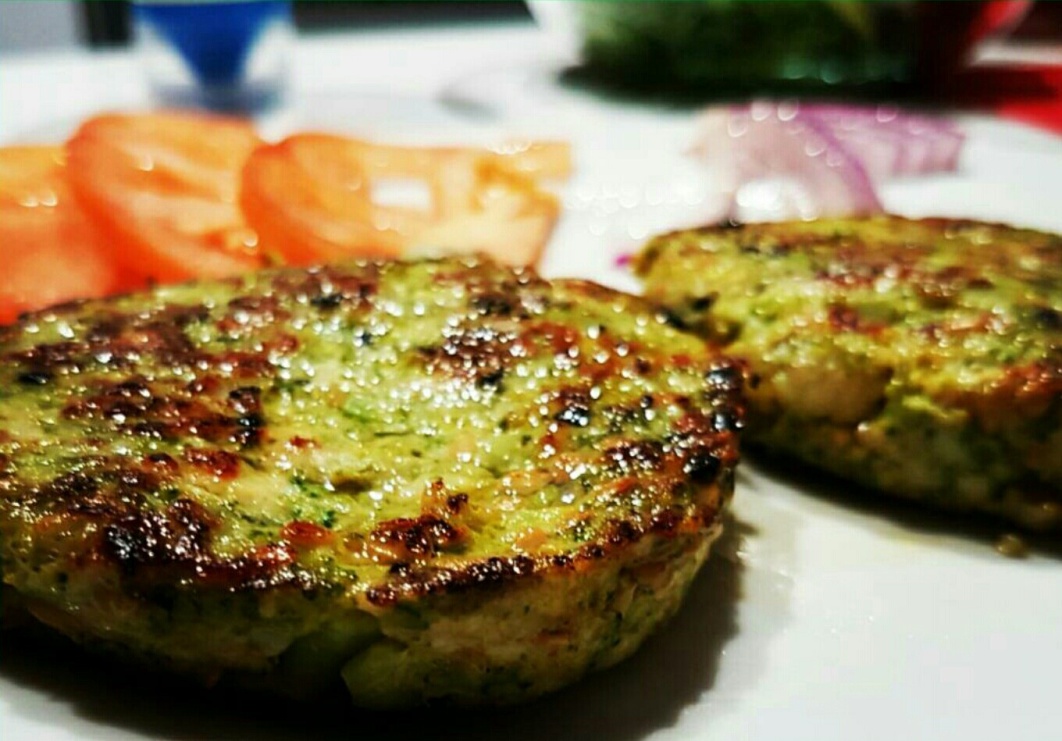  POLLO CON BRÓCOLI 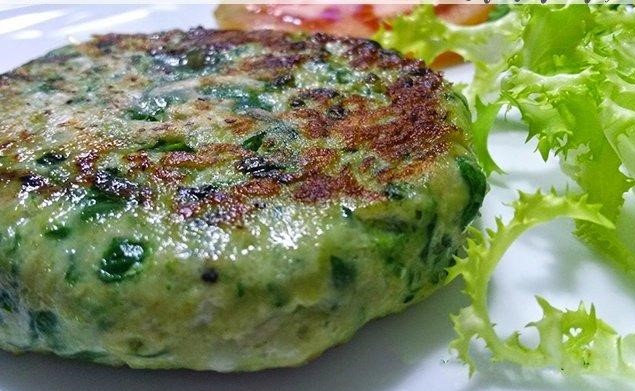  POLLO CON ESPINACAS